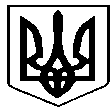 ВОЛОДИМИРЕЦЬКА СЕЛИЩНА  РАДА РІВНЕНСЬКОЇ ОБЛАСТІ(сьоме скликання)Р І Ш Е Н Н Я24 січня 2019 року		  	                                                                 №1556Про продовження терміну дії договору оренди нежитлового приміщення по вулиці Соборна, 18 в смт ВолодимирецьРозглянувши звернення Відділу культури і туризму Володимирецької районної державної адміністрації Рівненської області (вх. №02-22/1158 від 29.11.2018 року) щодо продовження терміну дії укладеного 22.04.2016 року договору оренди нежитлового приміщення, що знаходиться за адресою: вул. Соборна, 18, смт Володимирець, та перебуває у комунальній власності територіальної громади селища Володимирець, керуючись Законами України «Про місцеве самоврядування в Україні», «Про оренду державного та комунального майна», рішеннями Володимирецької селищної ради від 22.03.2018 р. №1184 «Про затвердження типового договору оренди індивідуально визначеного (нерухомого або іншого) майна, що є власністю територіальної громади селища Володимирець» та від 22.03.2018 р. №1185 «Про затвердження Методики розрахунку орендної плати за комунальне майно, що є власністю територіальної громади селища Володимирець, та пропорцій її розподілу»,СЕЛИЩНА РАДАВ И Р І Ш И Л А:Термін дії укладеного 22.04.2016 року між Володимирецькою селищною радою та Відділом культури і туризму Володимирецької районної державної адміністрації Рівненської області договору оренди нежитлового приміщення, що знаходиться за адресою: вул. Соборна, 18, смт Володимирець, та перебуває у комунальній власності територіальної громади селища Володимирець, продовжити по 31.12.2020 року включно.Встановити річну орендну плату за використання нерухомого майна, зазначеного в п. 1 цього рішення, у розмірі 1 грн. в рік.Зміст укладеного 22.04.2016 року між Володимирецькою селищною радою та Відділом культури і туризму Володимирецької районної державної адміністрації Рівненської області договору оренди нежитлового приміщення, що знаходиться за адресою: вул. Соборна, 18, смт Володимирець, та перебуває у комунальній власності територіальної громади селища Володимирець, привести у відповідність до змісту типового договору оренди індивідуально визначеного (нерухомого або іншого) майна, що є власністю територіальної громади селища Володимирець, що затверджений рішенням Володимирецької селищної ради від 22.03.2018 р. №1184, із врахуванням особливостей укладеного договору та додаткової угоди до нього від 10.11.2017 р.Доручити селищному голові Осмоловичу О.Г. підписати з Відділом культури і туризму Володимирецької районної державної адміністрації Рівненської області додаткову угоду до укладеного 22.04.2016 року між Володимирецькою селищною радою та Відділом культури і туризму Володимирецької районної державної адміністрації Рівненської області договору оренди нежитлового приміщення, що знаходиться за адресою: вул. Соборна, 18, смт Володимирець, та перебуває у комунальній власності територіальної громади селища Володимирець, на умовах, визначених цим рішенням.У разі не укладання додаткової угоди, передбаченої п. 4 цього рішення, протягом 30 (тридцяти) днів з дня прийняття цього рішення, це рішення вважати таким, що втратило чинність.Відділу культури і туризму Володимирецької районної державної адміністрації, з метою збереження майна в належному стані, здійснювати своєчасний ремонт нерухомого майна, переданого в оренду, та підтримувати в належному санітарному стані прилеглу територію і здійснювати її благоустрій.Контроль за виконанням цього рішення покласти на постійну комісію селищної ради з питань депутатської діяльності, етики, правопорядку, запобігання та врегулювання конфлікту інтересів, запобігання та виявлення корупції, культури, освіти, медицини, житлово-комунального господарства, будівництва, побутово-торгівельного обслуговування та громадського харчування (голова комісії – С.Б. Буравський).В.О. СЕЛИЩНОГО ГОЛОВИ                                                                В.Б. НОВАК